REGULAMINXIX wojewódzkiego konkursu 
na  infografikę pod tytułem „Nie daj szansy AIDS”Poznań  2021r.Na potrzeby niniejszego konkursu Infografika (grafika informacyjna) – oznacza graficzną wizualizację informacji, danych i wiedzy, zaprojektowaną tak, by przekazywać odbiorcom złożone dane w przystępny i jasny sposób. Przejrzystość przekazu jest w niej priorytetowa. Infografika ma za zadanie przykuć uwagę adresata i umożliwić mu szybkie zapoznanie się 
z zawartością.Postanowienia ogólne:Przedmiotem konkursu pod tytułem „Nie daj szansy AIDS”  jest  samodzielne przygotowanie infografiki na temat profilaktyki HIV/AIDS i innych chorób przenoszonych drogą płciową. Organizator konkursu:Wojewódzka Stacja Sanitarno-Epidemiologiczna w Poznaniu, Oddział Higieny Dzieci, Młodzieży i Promocji Zdrowia, przy współpracy powiatowych stacji sanitarno-epidemiologicznych województwa wielkopolskiego.Partnerzy:Wielkopolski Urząd Wojewódzki w Poznaniu,Urząd Marszałkowski Województwa Wielkopolskiego,Kuratorium Oświaty w Poznaniu.Zasięg i warunki uczestnictwa w konkursie: Konkurs skierowany jest do uczniów szkół ponadpodstawowych województwa wielkopolskiego.Autorem pracy może być tylko jedna osoba.Udział w konkursie jest dobrowolny.Ramy czasowe konkursu: 18.10.2021r. - 20.12.2021r.Etap szkolny: 18.10.2021r. - 12.11.2021r.Etap powiatowy: 15.11.2021r. - 19.11.2021r.Etap wojewódzki: 22.11.2021r. - 06.12.2021r.Posiedzenie wojewódzkiej komisji konkursowej – do 26.11.2021r.Ogłoszenie wyników i prezentacja prac laureatów na profilu Facebook oraz stronie internetowej WSSE w Poznaniu nastąpi w dniu 01.12.2021r.Nagrody rzeczowe zostaną przesłane pocztą na adres szkoły, do której uczęszcza laureat lub osoba wyróżniona do dnia 20.12.2021r.Zadanie dla uczestników konkursu 1.  Zadanie konkursowe polega na wykonaniu infografiki przedstawiające informacje z jednej grupy tematycznej:      Grupa A - znaczenie terminów HIV, AIDS oraz STD,              Grupa B - drogi zakażenia HIV,            Grupa C - sytuacje, w których nie dochodzi do zakażenia HIV,            Grupa D - prawa i obowiązki osoby żyjącej z HIV.            Nie dopuszczalne jest łączenie wyżej wymienionych grup tematycznych. Jeden uczestnik                           wykonuje jedną pracę. Źródłem rzetelnych informacji na temat HIV/AIDS jest  Krajowe                          Centrum ds. AIDS  (www. aids.gov.pl).Praca konkursowa nie może wzbudzać agresji i nietolerancji wobec osób żyjących 
z HIV oraz przekraczać norm społecznych - nie może zawierać treści wulgarnych, obrażających inne osoby.Do konkursu mogą być zgłaszane wyłącznie samodzielne projekty nienaruszające praw osób trzecich (w szczególności autorskich praw osobistych i majątkowych osób trzecich), nigdzie poprzednio niepublikowane, do których uczestnicy konkursu posiadają wyłączne 
i nieograniczone prawa. Ponadto, projekty zgłoszone w ramach konkursu nie mogą stanowić reklamy produktów lub ich producentów, nazw i logotypów firm oraz ich produktów. Pracę konkursową należy wykonać w formie elektronicznej, w dowolnym programie graficznym w wersji czarno-białej lub kolorowej.Pracę konkursową w wersji ostatecznej należy zapisać w formacie graficznym JPG. lub PMG. Do pracy konkursowej należy dołączyć (w treści maila lub w osobnym dokumencie): imię 
i nazwisko autora, adres i numer telefonu szkoły, imię i nazwisko  koordynatora szkolnego oraz załącznik nr 1 lub 2 (w zależności od wieku uczestników) podpisany tylko w wersji elektronicznej (np. skan lub zdjęcie).Pracę wraz z załącznikami należy przedstawić koordynatorowi szkolnemu do weryfikacji merytorycznej i formalnej. Zadanie dla szkolnego koordynatora:Spośród grona pedagogicznego danej szkoły należy wytypować szkolnego koordynatora konkursu.Koordynator szkolny udziela uczestnikom pomocy merytorycznej i weryfikuje zgodność pracy z regulaminem oraz poprawność załączników przed wysłaniem do organizatora konkursu.Koordynator szkolny wysyła prace wraz z załącznikami tylko w wersji elektronicznej do odpowiedniej terenowo powiatowej stacji sanitarno-epidemiologicznej do dnia 12.11.2021r. Prace konkursowe należy wysyłać pojedynczo (w osobnym mailu), opisane imieniem 
i nazwiskiem uczestnika w nazwie pliku.Zasady oceny oraz skład komisji konkursowej:Zasady oceny:zgodność z regulaminem,poprawność merytoryczna,czytelność przekazu,pomysłowość i kreatywność w sposobie interpretacji tematu. Skład komisji konkursowej:w skład komisji konkursowej wchodzą minimum 3 osoby,komisja konkursowa powoływana jest przez osoby odpowiedzialne za przeprowadzeniekonkursu na poszczególnych etapach.Przebieg konkursu i sposób nagradzania:Konkurs składa się z trzech etapów: szkolnego, powiatowego, wojewódzkiego.1. Etap szkolny - uczniowie zgłaszają się samodzielnie, liczba prac wysłanych przez szkolnego     koordynatora z danej szkoły jest nieograniczona, bez nagród rzeczowych fundowanych       przez organizatora.     2.  Etap powiatowy – spośród nadesłanych prac powiatowa komisja konkursowa powołana przez pracownika ds. oświaty zdrowotnej i promocji zdrowia powiatowej stacji sanitarno – epidemiologicznej wybiera  I, II i III miejsce, fundatorami nagród są powiatowe stacje sanitarno–epidemiologiczne województwa wielkopolskiego i ich partnerzy,3. Etap wojewódzki - spośród laureatów I miejsca z powiatów wojewódzka komisja konkursowa wybiera I, II i III miejsce i trzy równorzędne wyróżnienia, fundatorami nagród są: Wojewódzka Stacja Sanitarno – Epidemiologiczna w Poznaniu, Wielkopolski Urząd Wojewódzki w Poznaniu, Urząd Marszałkowski Województwa Wielkopolskiego, Kuratorium Oświaty  w Poznaniu.Rodzaj nagród - nagrody rzeczowe.   Prawo autorskie i inne prawa1.	Uczestnik nieodpłatnie przenosi na Organizatora autorskie prawa majątkowe do utworu, a także prawa zależne, w tym prawo do opracowania  utworu  poprzez  jego  adaptację  lub  przerobienie  utworu,  połączenie  z  go  z  innym utworem, a Organizator Konkursu oświadcza, iż przyjmuje autorskie prawa majątkowe do utworu.2. Autorskie  prawa  majątkowe  do  utworu  wraz  z  prawami  zależnymi,  przechodzą  na  Organizatora w momencie przekazania pracy konkursowej i dają Organizatorowi prawo do nieograniczonego w czasie wykorzystania i rozporządzania utworem, w tym zezwolenie na rozporządzenie i korzystanie z opracowania utworu w kraju i za granicą bez ponoszenia przez Organizatora dodatkowych opłat. Organizator nabywa autorskie prawa majątkowe i zależne na następujących polach eksploatacji:a) wytwarzanie    nieograniczonej    liczby    egzemplarzy    utworów    z    zastosowaniem    technik poligraficznych, reprograficznych, informatycznych, fotograficznych, cyfrowych, na nośnikach optoelektrycznych, zapisu magnetycznego, audiowizualnych lub multimedialnych;b) wprowadzanie do obrotu oryginałów lub egzemplarzy utworu, najem lub użyczenie oryginału albo egzemplarzy,   na   których   utrwalono   utwór  bez  ograniczeń   przedmiotowych,   terytorialnych i czasowych, bez względu na przeznaczenie;c) wprowadzenie do pamięci komputera i systemów operacyjnych; rozpowszechnianie w sieciach informatycznych lub teleinformatycznych, w tym w Internecie (m.in. na portalach społecznościowych typu Facebook, YouTube, Twitter) w taki sposób, aby dostęp do utworów przez osoby trzecie był możliwy w wybranym przez nie miejscu i czasie;d)  publiczne wykonanie, wystawienie, wyświetlenie, odtworzenie, nadawanie;e)  wykorzystywanie w celach informacyjnych, promocji i reklamy.3. Uczestnik zezwala  Organizatorowi  na  rozporządzanie  i  korzystanie  z  opracowań  utworu  
w  zakresie wskazanym powyżej oraz przenosi na Organizatora uprawnienie do udzielania w tym zakresie zezwoleń na rozporządzanie i korzystanie z opracowań utworu.4. Utwór jest mojego autorstwa /autorstwa mojego dziecka/podopiecznego* i,  że  w  związku  
z  wykonaniem  utworu  i  przeniesieniem  majątkowych  praw  autorskich  i  praw zależnych na Organizatora, nie są naruszone w żaden sposób prawa osób trzecich.Postanowienia końcowe:Przekazanie pracy konkursowej jest równoznaczne z przyjęciem warunków konkursu przez  autorów. Niniejszy regulamin jest jedynym dokumentem określającym zasady konkursu. W sytuacjach nieobjętych regulaminem oraz w sytuacjach spornych rozstrzygają organizatorzy. Uczestnicy, którzy naruszą regulamin konkursu, jak również obowiązujące w Polsce przepisy prawa powszechnego oraz ogólnie przyjęte normy społeczne i obyczajowe, zostaną wykluczeni z konkursu. Organizator:zastrzega sobie możliwość zmian w regulaminie, zastrzega sobie prawo do unieważnienia konkursu, zastrzega sobie prawo do innego, niż wskazanego wyżej, podziału nagród 
i wyróżnień,zastrzega sobie prawo do odrzucenia pracy naruszającej postanowienia niniejszego regulaminu,zastrzega sobie prawo do wykorzystania prac konkursowych w działaniach promocyjnych, opublikowania ich w całości lub we fragmentach w wydawnictwach okolicznościowych, materiałach prasowych, Internecie lub w inny sposób, zgodnie ze zgodą udzieloną przez uczestnika (załączniki nr 1 lub 2 do regulaminu),nie zwraca kosztów poniesionych w związku z uczestnictwem w konkursie,nie ponosi odpowiedzialności za podanie nieprawdziwych danych przez uczestników konkursu.Udział w konkursie jest równoznaczny z wyrażeniem zgody przez osoby biorące w nim udział na przetwarzanie przez organizatora ich danych na potrzeby konkursu, 
w szczególności na podanie imion i nazwisk, zgodnie z rozporządzeniem Parlamentu Europejskiego i Rady (UE) 2016/679 z dnia 27 kwietnia 2016r. w sprawie ochrony osób fizycznych w związku z przetwarzaniem danych osobowych i w sprawie swobodnego przepływu takich danych oraz uchylenia dyrektywy 95/46/WE.Integralną częścią regulaminu jest:załącznik nr 1 – Zgoda przedstawiciela ustawowego niepełnoletniego uczestnika konkursu na udział w konkursie.załącznik nr 2 - Oświadczenie pełnoletniego uczestnika konkursu. Patronat honorowy:Patronat honorowy:Patronat honorowy: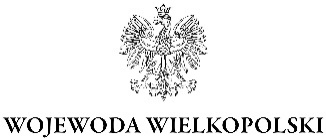 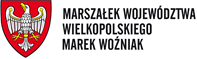 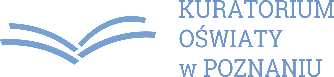 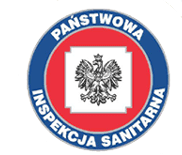 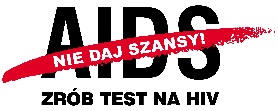 